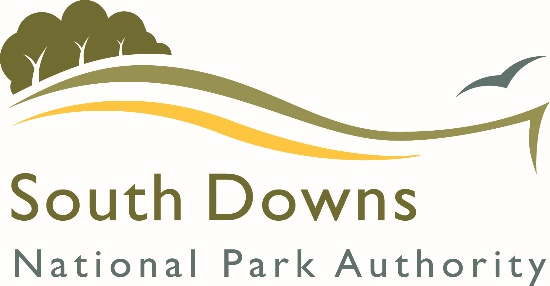 Do I need planning permission?For more information, please visit www.southdowns.gov.uk/planning/pre-applicationTHIS IS NOT AN OFFICIAL PLANNING APPLICATION OR DETERMINATION FORM. It has been designed to help people who want to know if they are likely to need planning permission to carry out improvements to their home. This form is most useful for dwellings built since 1947 whereby permitted development restrictions may apply to properties. Guidance is available on the planning portal at www.planningportal.gov.uk. We aim to reply within 15 working days of receipt. This will constitute an informal response, as a definitive response can only be obtained through the submission of a Certificate of Proposed Lawful Development.Please complete all sections of this form and tick the box labelled (N/A) at the beginning of each section, if not applicable to your enquiry. Please note incomplete forms may lead to a delay in the response given by the SDNPA.5. Heritage AssetsIs the property a listed building?                                          Yes  No  Don’t know       Is the property in the grounds of a listed building?                Yes  No  Don’t know       Is the property within a conservation area?                          Yes  No  Don’t know  6. Construction materials of proposed development                                    	                                                                                                     N/A     Roof      Walls      Other      7. Domestic extensions (extensions/conservatory/porch etc)                 N/A      If the extension has more than one storey, please state the distance                 metresto the rear boundary from the proposed rear elevationIs any part of the extension within 2 metres of any boundary?                      Yes   No  Would the height of the eaves of the extension exceed the height of the eaves existing dwellinghouse?                                                               Yes   No                 Will any part of the extension exceed the highest part of the roofof the existing dwelling (excluding chimney)?                                               Yes   No  Distance to the nearest boundary with a highway? (public footpath                metresor road)What is the overall height of the existing dwelling in metres?                         metresWhat is the height to the highest eaves of the existing dwelling in metres?           metresWould the extension extend beyond a wall which fronts a highwayand forms the principal elevation of the original dwelling?                         Yes   No                                                                                                              (continued……)Would the extension extend beyond a wall which fronts a highwayand forms the side elevation of the original dwelling?                                  Yes   No  What is the width of the original dwelling in metres (i.e., as viewed from the front, excluding any extensions)?                                                              metres8. Dormer windows                                                                                                                      N/A      Residential properties within National Parks require planning permission for dormer windows.9, Roof lights (please clearly indicate their position on your sketch plan – section 16)                                                                                                                      N/A     Will the roof lights project beyond the plane of the existing roof slope by    Yes   No                  more than 150mm?10. Detached buildings (car port/garage/shed/summerhouse/outbuilding etc)N/A     Would the building have more than one storey?                                         Yes   No  Is any part if the building within 2 metres of any boundary?                          Yes   No  Will any part of the building be situated on land forward of a wall                Yes   No               forming the principal elevation of the original dwelling?Will any part of the building be situated on land forward of a wall                Yes   No              forming the side elevation of the original dwelling?Are there any existing buildings, pools or containers situated more than      Yes   No                                           20m from any wall of the dwelling?If yes, please state the total area of ground covered in square metres                  sqm 11. Satellite antenna (delete where necessary)										N/A      				Will the antenna be installed on a roof/chimney/wall (front/rear/side)/other (please state)?                                                                                          Will the highest part of the antenna when installed exceed the heightof the roof /chimney/wall?                                                                         Yes   No  What is the diameter of the antenna (in cm)?                                                       Are there any other satellite antennas on the property or within the           Yes   No                    curtilage of the property?If yes, how many?                                                                                              12, New access/ Hardstanding (please clearly indicate the position on your sketch plan in relation to the dwelling and closest highway – section 16)                                                                                                          N/A      Will the proposed access be provided in association with any otherworks (i.e new or replacement hardstanding/driveway)?                            Yes   No                                        Will the proposed hardstanding/patio be situated on land between awall forming the principal elevation of the dwelling and a highway?             Yes   No                                    will the area of hardstanding /patio exceed 5 sqm in area?                          Yes   No                         Please state the material of the hard surface to be used (i.e gravel, concrete, tarmac, block paving etc                                                        How will the surface water from the hardstanding/patio be drained? (e.g to a drain with the garden, flowerbeds, the highway etc)                      13. Fence/Wall/Gate (please clearly indicate its position on your sketch plan – section 16)                                                                                                                       N/A     What is the maximum height above ground level of the proposedfence/wall/gate?  (in metres)                                                                     metresWill the fence/wall/gate be within 2 metres of a vehicular highway (including the footpath and grass verge?                                                                                     Yes   No   14. Solar Panels (please clearly indicate their position on your sketch plan)  N/A     Will the panels be installed on a wall/roof of the dwelling?                           Yes   No                             Will the panels be installed on a wall/roof of a building in                             Yes   No                             the curtilage of the dwelling?                                                                      If yes, will the solar panels protrude more than 200mm beyond the plane     Yes   No                                           of the wall or roof slope?                                                                           (continued…..)                   If yes, will the solar panels be situated on the front, rear or side of the roof?            If yes, will the highest part of the solar panel exceed the highest part of the roof (excluding chimneys)?                                                                        Yes   No                                                                      Would the solar panels be freestanding?                                                     Yes   No                                                                      If yes, how many stand alone units will there be? (please give dimensions               of the units on sketch plan and also indicate height above ground and distance to the closest boundary of the dwelling)15. Other development                                                                                                                        N/A      Does the proposal involve a veranda, balcony, raised platform over 300mmabove ground level (e.g patio or decking)?                                               Yes    No  If yes, please provide details on the sketch plan of the proposed development including measurements in metric.Does the proposal involve any form of cladding (e.g pebble dash,              Yes    No  render etc?)Is a new chimney, flue or soil and vent pipe proposed?                              Yes   No   If yes,  please state which                                                                                    will its height exceed the highest part of the roof by 1m?                Yes   No              will it be installed on a wall or roof slope fronting a highway?          Yes   No   Is a container for the storage of oil or LPG for domestic heating purposes proposed?                                                                                 Yes   No   If yes, what is the capacity of the container in litres?                                 litresDoes the proposal involve installing a new window?                                  Yes   No    If yes, which elevation will the window be installed in?                                        will the window be obscure glazed?                                                Yes   No              will the window be non-opening below 1.7m above the          floor of the room in which the window is installed?                         Yes   No   Confidentiality The SDNPA operate a transparent service, whereby DINPP details and responses, although not actively publicised will be placed on the online planning register and will be publically visible. This is unless the applicant gives reasons why the enquiry is sensitive.If you consider your enquiry to be confidential, please clearly explain why and for what period any information in regard to this enquiry needs to remain confidential.Example sketch planPlease provide a sketch plan like this one showing all the details a shown. Please show your house and garden boundaries as well as the works you intend to carry out. A - Show distance between proposed outbuilding and the property boundaries.B - Show distance between proposed outbuilding and the existing dwelling.C - Position and height of boundary fence or wall, if one proposed. D - Show distance between proposed extension and the property boundaries.E - Position of new access.F - Position of any trees that may be affected. G - Show distance between proposed extension and existing outbuilding.H - Indicate which is the principal elevation (e.g front extension). I - Indicate the position of roads and footpaths around the property. J - Indicate the width of the original dwelling. 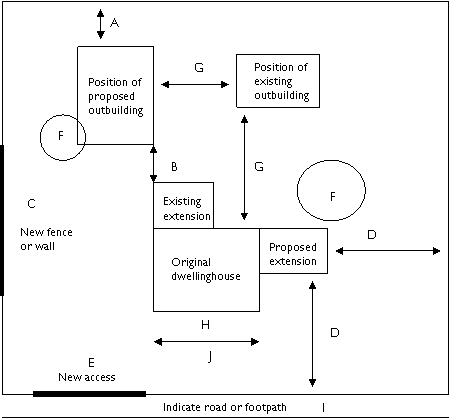 16. Your sketch plan – use separate sheets if required and if submitting electronically. Please include all dimensions in metres. For office use onlyRef Number…………………………..DM officer ……………………………Date received…………………………Target Date…………………………...1. ApplicantName      Email (the preferred method of contact)AddressPostcode      Telephone      2. Agent (if appropriate)Name      Email (the preferred method of contact)AddressPostcode      Telephone      3. Site addressPostcode      Is the property detached? Yes  No  Was the property built before 1947? (if known)   Yes  No  4. Description of proposed worksHeight to eavesHeight to ridgeWidthLengthDistance to nearest boundaryExternal measurementsInternal measurementsHeight to eavesHeight to ridgeWidthLengthDistance to nearest boundaryExternal measurementsInternal measurementsDeclaration I/we undertake to carry out the works as specified and understand that legislation is subject to change and that the SDNPA’s decision as to whether or not your proposal requires permission may be subject to change.I/we also confirm my intention that if planning permission is not required I/we shall only carry out the proposed work in accordance with the submitted details. I/we understand that the decision given by the SDNPA is based on the information provided in this form and any variation from these details may require a re-assessment and possibly planning permission.I/we understand that any decision given does not relate to the need for Building Regulation approval which may also be required.I/we understand that any response given by the SDNPA is an informal opinion based on the submitted information. If a formal response is required I/we shall submit a Certificate of Proposed Lawful Development.              Name (please print)                       On behalf  of                                 Date                               Please email/send the completed form directly to:the SDNPA for sites within Arun, Brighton & Hove,  or Wealden within the National Park,or the relevant partner Local Authority – Adur and Worthing, Chichester, East Hants, Horsham, Lewes, Mid-Sussex or  for sites within these Authorities within the National Park.